Materiāls vērtēšanaiSasniedzamais rezultāts: Pēta meža ekosistēmu, nosakot koksnes krāju un sugu daudzveidību.Pētnieciskais darbs „Pētījums mežā - variants B”SKOLĒNA VĀRDS, UZVĀRDS 	PLĀNOŠANALAUKA DARBS MEŽAUDZĒProblēmsituācija: ikvienai mežaudzei ir nepieciešama inventarizācija, lai plānotu tās kopšanu. Meža stāvokļa izpētei jāveic ĢIS attālināto datu analīze, jānosaka mežaudzes vidējais augstums un vitalitāte, kā arī jāpārbauda stāvoklis dabā, iegūstot papildus datus vismaz 4 parauglaukumos (4x100 m2) par audzes aptuveno vecumu, valdošo koku sugu, augšanas apstākļiem, sugu daudzveidību un koksnes krāju uz ha.Uz kādiem pētnieciskajiem jautājumiem meklēsi atbildes?Kādi mērījumi dabā būs jāveic? Kādi instrumenti būs nepieciešami?Kā dalīsiet darbu grupā? Iegūsti LVM GEO datus pētījumam par pētāmo mežaudzi! Tās atrašanās vieta?Kāds ir koku vidējais augstums mežaudzē, spriežot pēc veģetācijas datu slāņa? Datu slāņa krāsu atšifrējums - audzes vidējais augstums metros: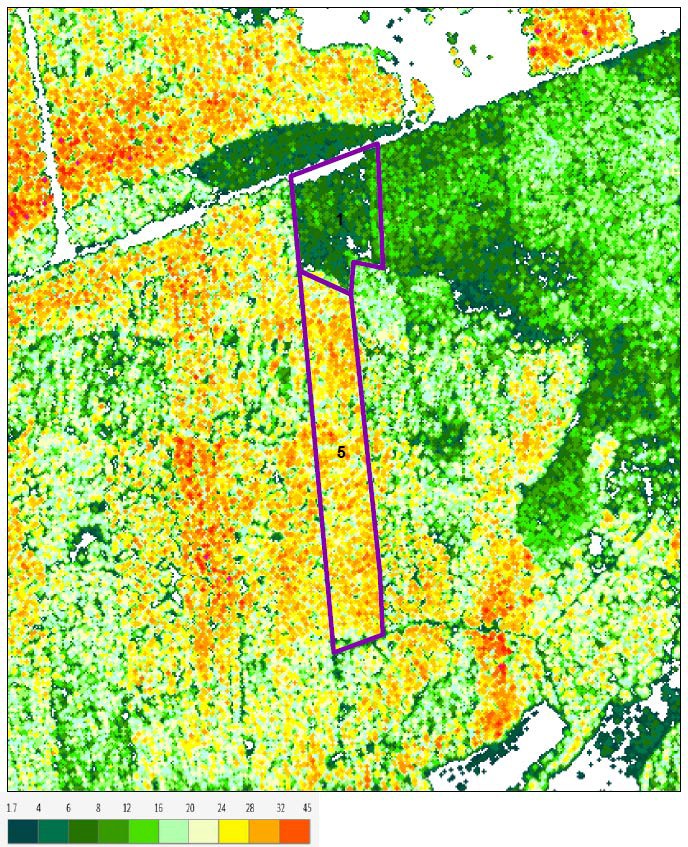 Novērtē mežaudzes vitalitāti - fotosintēzes procesu aktivitāti, izmantojot infrasarkanā ortofoto datu slāni (jo sarkanāks slānis, jo aktīvāka enerģijas aprite mežaudzē)!Ko vēl vari spriest par mežaudzi, apskatot citus datu slāņus, piem., zemes slīpuma modelis? Attālinot karti vari salīdzināt pētījuma vietu ar blakus esošām teritorijām, izvēlēties arī vēsturiskos datu slāņus un fona kartes, piem., PSRS topo karti. Web versijā atradīsi vairāk slāņus, nekā mobilajā lietotnē.Atrodi mežaudzi un tās robežas dabā pēc LVM GEO un novērtē audzes aptuveno vecumuAtrodi mežaudzi un tās robežas dabā pēc LVM GEO un novērtē audzes aptuveno vecumuAtrodi mežaudzi un tās robežas dabā pēc LVM GEO un novērtē audzes aptuveno vecumuAtrodi mežaudzi un tās robežas dabā pēc LVM GEO un novērtē audzes aptuveno vecumuAtrodi mežaudzi un tās robežas dabā pēc LVM GEO un novērtē audzes aptuveno vecumuJaunaudze (priežu jaunaudzei vecumu var noteikt, saskaitot mieturus)Vidēja vecuma mežs (priedēm pēc 40 gadiem parasti ir atzarojušies stumbri)Vidēja vecuma mežs (priedēm pēc 40 gadiem parasti ir atzarojušies stumbri)Vidēja vecuma mežs (priedēm pēc 40 gadiem parasti ir atzarojušies stumbri)Pieaudzis vai pāraudzis mežs (priedēm pēc 100 gadu vecuma  noapaļojas galotnes)Novēro un atzīmē augšanas apstākļus (galvenais apstāklis ir ūdens režīms)Novēro un atzīmē augšanas apstākļus (galvenais apstāklis ir ūdens režīms)Novēro un atzīmē augšanas apstākļus (galvenais apstāklis ir ūdens režīms)Novēro un atzīmē augšanas apstākļus (galvenais apstāklis ir ūdens režīms)Novēro un atzīmē augšanas apstākļus (galvenais apstāklis ir ūdens režīms)SaussSlapjšSlapjšSlapjšSusināts (redzami grāvji)Atzīmē audzē veikto saimniecisko darbību pēdas - vai ir redzama meža kopšanaAtzīmē audzē veikto saimniecisko darbību pēdas - vai ir redzama meža kopšanaAtzīmē audzē veikto saimniecisko darbību pēdas - vai ir redzama meža kopšanaAtzīmē audzē veikto saimniecisko darbību pēdas - vai ir redzama meža kopšanaAtzīmē audzē veikto saimniecisko darbību pēdas - vai ir redzama meža kopšanaApauguši celmi, aizauguši koksnes pievešanas ceļiSvaigas mežistrādes pēdas, izveidoti koksnes pieviešanas ceļiSvaigas mežistrādes pēdas, izveidoti koksnes pieviešanas ceļiNav novērojamas meža kopšanas pēdasNav novērojamas meža kopšanas pēdasNosaki audzes valdošo koku sugu, kas veido lielāko audzes daļuNosaki audzes valdošo koku sugu, kas veido lielāko audzes daļuNosaki audzes valdošo koku sugu, kas veido lielāko audzes daļuNosaki audzes valdošo koku sugu, kas veido lielāko audzes daļuNosaki audzes valdošo koku sugu, kas veido lielāko audzes daļuNovēro valdošās sugas koku vitalitāti (vai koki traucē viens otram un nepieciešama kopšana)Novēro valdošās sugas koku vitalitāti (vai koki traucē viens otram un nepieciešama kopšana)Novēro valdošās sugas koku vitalitāti (vai koki traucē viens otram un nepieciešama kopšana)Novēro valdošās sugas koku vitalitāti (vai koki traucē viens otram un nepieciešama kopšana)Novēro valdošās sugas koku vitalitāti (vai koki traucē viens otram un nepieciešama kopšana)Koku vainagi sakļāvušies, konkurē viens ar otru, daudz kritalu, nokaltušu kokuKoku vainagi sakļāvušies, konkurē viens ar otru, daudz kritalu, nokaltušu kokuKoku vainagi brīvi tiek pie saules gaismas, maz kritalu, nokaltušu kokuKoku vainagi brīvi tiek pie saules gaismas, maz kritalu, nokaltušu kokuKoku vainagi brīvi tiek pie saules gaismas, maz kritalu, nokaltušu kokuIzveido 100 m2  apļveida parauglaukumu ar 5.64m rādiusu, kura centrā ir vidējais valdošās sugas koks Izveido 100 m2  apļveida parauglaukumu ar 5.64m rādiusu, kura centrā ir vidējais valdošās sugas koks Izveido 100 m2  apļveida parauglaukumu ar 5.64m rādiusu, kura centrā ir vidējais valdošās sugas koks Izveido 100 m2  apļveida parauglaukumu ar 5.64m rādiusu, kura centrā ir vidējais valdošās sugas koks Izveido 100 m2  apļveida parauglaukumu ar 5.64m rādiusu, kura centrā ir vidējais valdošās sugas koks Sadaliet pienākumus grupā un izmēriet visiem valdošās sugas kokiem parauglaukumā augstumu ar Bormaņa spieķi un apkārtmēru 1,3 m augstumā no sakņu kakla ar mērlentu, iegūstot nepieciešamos datus vēlākiem koksnes krājas aprēķiniem klasē Izveido 1 x 1 m zemsedzes parauglaukumu mežaudzē un nosaki sugu skaitu, veidu un īpatsvaruIzveido 1 x 1 m zemsedzes parauglaukumu mežaudzē un nosaki sugu skaitu, veidu un īpatsvaruIzveido 1 x 1 m zemsedzes parauglaukumu mežaudzē un nosaki sugu skaitu, veidu un īpatsvaruIzveido 1 x 1 m zemsedzes parauglaukumu mežaudzē un nosaki sugu skaitu, veidu un īpatsvaruIzveido 1 x 1 m zemsedzes parauglaukumu mežaudzē un nosaki sugu skaitu, veidu un īpatsvaruJa iespējams, nosaki temperatūru, mitrumu, apgaismojumu un citus faktorus parauglaukuma tuvumāJa iespējams, nosaki temperatūru, mitrumu, apgaismojumu un citus faktorus parauglaukuma tuvumāJa iespējams, nosaki temperatūru, mitrumu, apgaismojumu un citus faktorus parauglaukuma tuvumāJa iespējams, nosaki temperatūru, mitrumu, apgaismojumu un citus faktorus parauglaukuma tuvumāJa iespējams, nosaki temperatūru, mitrumu, apgaismojumu un citus faktorus parauglaukuma tuvumā